Instructor Feedback Form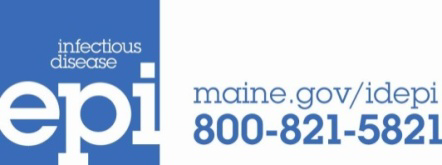 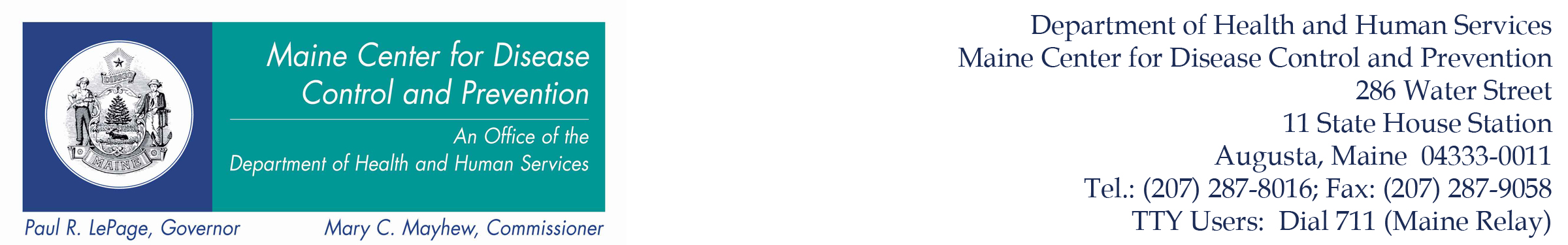 Please take a few minutes to answer the question below. Class grade: Did you find the presentation information (please check): Not informative Slightly informative Informative Very informativeAdditional comments (optional):How was the registration process?What made you want to participate in this program?Who helped you present the material? (aids, parents?)Did you find the content of the presentation information to be age appropriate (please check): Yes No SomewhatAdditional comments (optional):Is there another way to present this information in a more fun and interactive way?What could be done to better assist you with the process of presenting this information to your classroom?Would you recommend participating in this program to other instructors or educators?Gauge Students’ Reactions:Please tell us your impression of what the students thought about the materials.Were the in-class activities (please check):Tick ID☐ Not effective☐ Slightly effective☐ Effective☐ Very effective* Please Explain:Backpack Relay☐ Not effective☐ Slightly effective☐ Effective☐ Very effective* Please Explain:Tick Tag Not effective Slightly effective Effective Very effective* Please Explain:Tick Tack Toe Not effective Slightly effective Effective Very effective* Please Explain:Lyme Disease Poster Contest Not effective Slightly effective Effective Very effective* Please Explain:Mosquito Anatomy☐ Not effective☐ Slightly effective☐ Effective☐ Very effective* Please Explain: Fight the Bite Mosquito Trivia Face-Off Not effective Slightly effective Effective Very effective* Please Explain:Mosquito Vocabulary Not effective Slightly effective Effective Very effective* Please Explain:Mosquito Bingo Not effective Slightly effective Effective Very effective* Please Explain:Thank you for your participation in the Maine CDC vector-borne diseases education program. We appreciate your participation!Please mail, email, or scan and email this survey, as well as your students’ pre- and post-tests, to this address:Attn. Public Health Education CorpsMaine CDC - Infectious Disease Epidemiology Program
286 Water Street, 8th Floor, SHS 11
Augusta, ME 04333Email: dhhs.phc@maine.gov Subject: Vector-borne Disease Education: Surveys